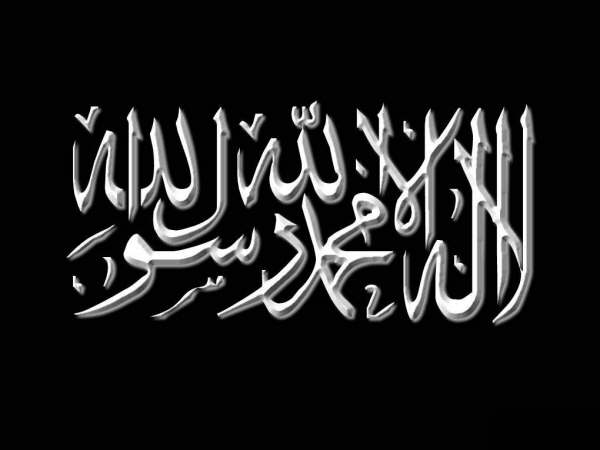 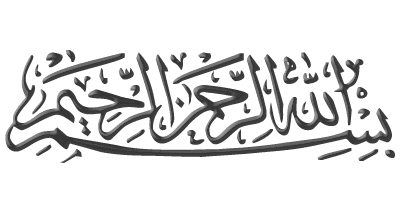 Verset :

   وَقَدْ نَزَّلَ عَلَيْكُمْ فِي الْكِتَابِ أَنْ إِذَا سَمِعْتُمْ آيَاتِ اللّهِ يُكَفَرُ بِهَا وَيُسْتَهْزَأُ بِهَا فَلاَ تَقْعُدُواْ مَعَهُمْ حَتَّى يَخُوضُواْ فِي حَدِيثٍ غَيْرِهِ إِنَّكُمْ إِذًا مِّثْلُهُمْ إِنَّ اللّهَ جَامِعُ الْمُنَافِقِينَ وَالْكَافِر ِينَ فِي جَهَنَّمَ جَمِيعًا 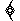 « Wa Qad Nazzala `Alaykum Fī Al-Kitābi 'An 'Idhā Sami`tum 'Āyāti Allāhi Yukfaru Bihā Wa Yustahza'u Bihā Falā Taq`udū Ma`ahum Ĥattá Yakhūđū Fī Ĥadīthin Ghayrihi 'Innakum 'Idhāan Mithluhum 'Inna Allāha Jāmi`u Al-Munāfiqīna Wa Al-Kāfirīna Fī Jahannama Jamī`āan »« Dans le Livre, il vous a déjà révélé ceci : lorsque vous entendez qu’on renie les versets (le Coran) d’Allah  et qu'on s'en raille, ne vous asseyez point avec ceux-là jusqu’à ce qu’ils entreprennent une autre conversation. Sinon, vous serez comme eux. Allah rassemblera, certes, les hypocrites et les mécréants, tous, dans l’Enfer. » [Sourate 4, verset 140] Commentaire :Cheykh Al-Islâm -qu’Allâh lui fasse Miséricorde- a dit : ويقول شيخ الإسلام ابن تيمية رحمه الله: وقد قال تعالى: {وَإِذَا رَأَيْتَ الَّذِينَ يَخُوضُونَ فِي آيَاتِنَا فَأَعْرِضْ عَنْهُمْ حَتَّى يَخُوضُواْ فِي حَدِيثٍ غَيْرِهِ وَإِمَّا يُنسِيَنَّكَ الشَّيْطَانُ فَلاَ تَقْعُدْ بَعْدَ الذِّكْرَى مَعَ الْقَوْمِ الظَّالِمِينَ وَمَا عَلَى الَّذِينَ يَتَّقُونَ مِنْ حِسَابِهِم مِّن شَيْءٍ وَلَـكِن ذِكْرَى لَعَلَّهُمْ يَتَّقُونَ} فقد أمر سبحانه بالإعراض عن كلام الخائضين في آياته ونهى عن القعود معهم فكيف يكون استماع كل قول محموداً  وقال تعالى: {وَقَدْ نَزَّلَ عَلَيْكُمْ فِي الْكِتَابِ أَنْ إِذَا سَمِعْتُمْ آيَاتِ اللّهِ يُكَفَرُ بِهَا وَيُسْتَهْزَأُ بِهَا فَلاَ تَقْعُدُواْ مَعَهُمْ حَتَّى يَخُوضُواْ فِي حَدِيثٍ غَيْرِهِ إِنَّكُمْ إِذًا مِّثْلُهُمْ} سورة النساء،  فجعل الله المستمع لهذا الحديث مثل قائله. أ هـ ( الاستقامة ص 66) « Le Très-Haut a dit : « Quand tu vois ceux qui pataugent dans des discussions à propos de Nos versets, éloigne-toi d'eux jusqu'à ce qu'ils entament une autre discussion. Et si le Diable te fait oublier, alors, dès que tu te rappelles, ne reste pas avec les injustes. Il n’incombe nullement à ceux qui sont pieux de rendre compte pour ces gens là. Mais c’est à titre de rappel. Peut-être craindront-ils (Allah) »(Sourate 6, Verset 68-69).Ainsi, Il a ordonné, qu’Il soit exalté, que l’on se détourne de la parole de ceux qui pataugent dans Ses signes et a interdit que l’on s’asseye parmi eux. Alors comment le fait d’écouter toutes les paroles serait-il digne d’éloge. D’ailleurs, le Très-Haut a dit aussi : « Dans le Livre, il vous a déjà révélé ceci : lorsque vous entendez qu'on renie les versets (le Coran) d’Allah  et qu'on s'en raille, ne vous asseyez point avec ceux-là jusqu'à ce qu'ils entreprennent une autre conversation. Sinon, vous serez comme eux. »(Sourate 4, Verset 140)C’est-à-dire qu’Allah a placé celui qui écoute ces propos au même niveau que celui qui le prononce. »  [Source : Al-Istiqama, page 66]  Il -qu’Allâh lui fasse Miséricorde- dit aussi : قال تعالى: {وَإِذَا رَأَيْتَ الَّذِينَ يَخُوضُونَ فِي آيَاتِنَا فَأَعْرِضْ عَنْهُمْ حَتَّى يَخُوضُواْ فِي حَدِيثٍ غَيْرِهِ وَإِمَّا يُنسِيَنَّكَ الشَّيْطَانُ فَلاَ تَقْعُدْ بَعْدَ الذِّكْرَى مَعَ الْقَوْمِ الظَّالِمِينَ وَمَا عَلَى الَّذِينَ يَتَّقُونَ مِنْ حِسَابِهِم مِّن شَيْءٍ وَلَـكِن ذِكْرَى لَعَلَّهُمْ يَتَّقُونَ} وقال تعالى: {وَقَدْ نَزَّلَ عَلَيْكُمْ فِي الْكِتَابِ أَنْ إِذَا سَمِعْتُمْ آيَاتِ اللّهِ يُكَفَرُ بِهَا وَيُسْتَهْزَأُ بِهَا فَلاَ تَقْعُدُواْ مَعَهُمْ حَتَّى يَخُوضُواْ فِي حَدِيثٍ غَيْرِهِ إِنَّكُمْ إِذًا مِّثْلُهُمْ} فجعل القاعد المستمع من غير إنكار بمنزلة الفاعل... أ هـ « Le Très-Haut a dit : « Quand tu vois ceux qui pataugent dans des discussions à propos de Nos versets, éloigne-toi d'eux jusqu'à ce qu'ils entament une autre discussion. Et si le Diable te fait oublier, alors, dès que tu te rappelles, ne reste pas avec les injustes. Il n’incombe nullement à ceux qui sont pieux de rendre compte pour ces gens là. Mais c’est à titre de rappel. Peut-être craindront-ils (Allah) »(Sourate 6, Verset 68-69).Le Très-Haut a dit aussi : « Dans le Livre, il vous a déjà révélé ceci : lorsque vous entendez qu'on renie les versets (le Coran) d’Allah  et qu'on s'en raille, ne vous asseyez point avec ceux-là jusqu'à ce qu'ils entreprennent une autre conversation. Sinon, vous serez comme eux. »(Sourate 4, Verset 140)C’est-à-dire qu’Il place celui qui est assis à écouter, sans les réfuté, comme ayant commis les mêmes actes.… » [Source : Majmou‘ Al-Fatâwa, tome 30, page 213] Par l’Imâm Ibn Taymiyya